                OCCUPATIONAL THERAPIST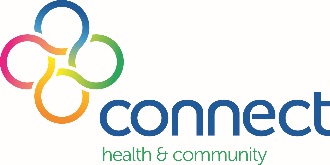 Part-time role for 30hrs per week (0.8fte)Generous Salary Packaging Continuous professional learning and development opportunitiesWe are seeking Occupational Therapists who have a passion for what they do! Your holistic approach to healthcare and commitment to the community will be highly valued. Connect Health and Community provides a range of primary health and community services to people in the southern half of the City of Glen Eira and the City of Bayside. The Occupational Therapist (Grade 2) is a part of a supportive multidisciplinary environment, working in the Older Adults Team. This position will include home assessments to support clients to maximise their functional independence with activities of daily living. Key Requirements: Manage a caseload of diverse adult clients Provide comprehensive assessment of activities of daily living and home environments Deliver time limited, goal driven interventions largely involving equipment prescription, home modifications, referral and liaison with other services Collaborate with multi-disciplinary team members in case discussions and care planning Achieve monthly client target hours and Key Performance Indicators Provide timely and thorough medical record documentation Seek professional support and mentoring from Senior Clinician OT Skills/experience Bachelor of Occupational Therapy qualification Current AHPRA registration; SWEP registration; Current Victorian Driver’s License; Demonstrated experience and passion for community health; Experience with larger scale home modifications; wheelchair and seating prescription, scooter prescription and training, pressure care, and SWEP funding applications Salary, terms and conditions are as per Community Health Centres Allied Health Professionals Agreement 2017 – 2021. A current Working with Children’s Check and Police Check are a condition of employment.   If you do not already have these checks, you must be prepared to apply and fund them.Applicants should obtain a copy of the Position Description to address the key selection criteria (KSC) from www.connecthealth.org.auFor a confidential discussion, please contact:Ms Rachel Hoy Senior Practitioner/ Occupational Therapist, Older Adults – 9575 5327Please send your resume and letter addressing the KSC via Seek on-line OR to recruit@connecthealth.org.auApplications will be accepted until COB 4th February 2020Connect Health & Community recruitment and selection procedures reflect our commitment to the safety and wellbeing of children and young people. Relevant screening and police checks will be conducted.Aboriginal and Torres Strait Islander people interested in applying for a position at Connect Health and Community are encouraged to contact the Hiring Manager indicated above for assistance and further information.